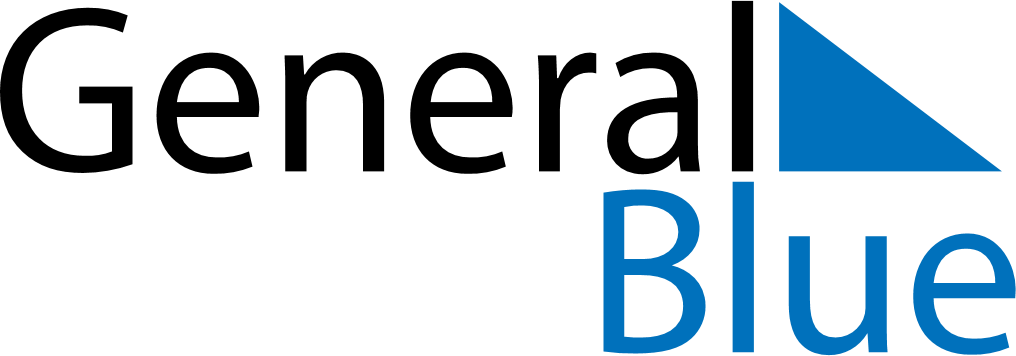 Guam 2019 HolidaysGuam 2019 HolidaysDATENAME OF HOLIDAYJanuary 1, 2019TuesdayNew Year’s DayJanuary 21, 2019MondayMartin Luther King Jr. DayFebruary 14, 2019ThursdayValentine’s DayMarch 4, 2019MondayGuam History and Chamorro Heritage DayApril 15, 2019MondayTax DayApril 19, 2019FridayGood FridayApril 21, 2019SundayEaster SundayApril 24, 2019WednesdayAdministrative Professionals DayMay 12, 2019SundayMother’s DayMay 27, 2019MondayMemorial DayJune 16, 2019SundayFather’s DayJuly 4, 2019ThursdayIndependence DayJuly 22, 2019MondayLiberation DaySeptember 2, 2019MondayLabour DayOctober 14, 2019MondayColumbus DayOctober 31, 2019ThursdayHalloweenNovember 2, 2019SaturdayAll Souls’ DayNovember 11, 2019MondayVeterans DayNovember 28, 2019ThursdayThanksgiving DayNovember 29, 2019FridayDay after Thanksgiving DayDecember 9, 2019MondayOur Lady of Camarin DayDecember 24, 2019TuesdayChristmas EveDecember 25, 2019WednesdayChristmas DayDecember 31, 2019TuesdayNew Year’s Eve